자 기 소 개 서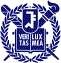   지원자  확인 서약	서울대학교  총장 귀하  유의사항	자기소개서는 지원자 본인이 작성하여야 하고, 사실에 근거하여 정직하게 지원자 자신의 능력이나  특성, 경험 등을 기술하여야 합니다.자기소개서에 기술된 사항에 대한 사실 확인을 요청할 경우 지원자는 적극 협조하여야 합니다.제출된 자기소개서는 표절, 대리 작성, 허위사실 기재, 기타 부정한 사실 등의 검증을 위해 유사도 검색을 실시하고, 해당 사실이 발견될 경우 불합격 처리되며 합격 이후라도 입학이 취소될 수 있습  니다.자기소개서에 다음 사항을 기재할 경우 서류평가에서 “0점”(불합격) 처리됩니다.공인어학성적영어(TOEIC, TOEFL, TEPS), 중국어(HSK), 일본어(JPT, JLPT), 프랑스어(DELF, DALF), 독일어(ZD,TESTDAF, DSH, DSD) 러시아어(TORFL), 스페인어(DELE), 상공회의소한자시험, 한자능력검정, 실용한자, 한자급수자격검정, YBM 상무한검, 한자급수인증시험, 한자자격검정수학ㆍ과학ㆍ외국어 교과에 대한 교외 수상실적* 위에서 열거된 항목 외에도, 대회 명칭에 수학·과학(물리, 화학, 생물, 지구과학, 천문)·외국어(영어     등) 교과명이 명시된 교외 각종 대회(경시대회, 올림피아드 등) 수상실적을 작성했을 경우 “0점”(불 합격) 처리* ‘교외 수상실적’이란 학교 외 기관이 개최한 대회 수상실적을 의미하며, 학교장의 참가 허락을 받은   교외 수상실적이라도 작성 시 “0점”(불합격) 처리학생부종합전형의 자기소개서는 공교육 내에서 이루어진 활동을 작성하는 취지이므로 학교생활기록 부에  기재할 수 없는 항목[교외 수상실적, 교외  인증시험 참여  사실이나 성적, 논문 등재나 학회 발  표, 도서 출간, 지식재산권(특허, 실용신안, 상표, 디자인) 출원이나 등록, 해외 활동실적 등]은 작성    할 수 없고, 어학연수 등 사교육 유발요인이 큰 교외 활동의 경우에도 작성이 제한됩니다. 이를 준 수하지 않았을 경우 평가에 불이익을 받을 수 있으니 작성을 금지합니다.학생부종합전형의 자기소개서는 지원자 본인의 강점을 부각시키기 위해 작성하는 것으로 지원자 성   명, 출신고교, 부모(친인척포함)의 실명을 포함한 사회적∙경제적 지위(직종명, 직업명, 직장명, 직위     명 등)를 암시하는 내용을 기재할 경우 평가에 불이익을 받을 수 있으니 작성을 금지합니다.표준 공통원서접수서비스를 활용하는 경우, 자기소개서 작성 시 입력 허용 가능한 문자는 영문자,   숫자, 한글만 가능합니다. 특수문자는 아래의 특수문자 및 기호만 입력이 가능합니다.* 허용 문자 및 기호 : ~ ! @ # ^ ( ) - _ + / { } [ ] : “ ‘ , . ?* 한컴 오피스 한글 문자표 및 윈도우 한자키를 이용한 특수문자는 입력이 허용되지 않습니다.자기소개서는 전형료 결제를 완료한 이후에도 서류제출 마감시간까지 지원자가 원서를 접수한 원서 접수 사이트를 통해 입력 및 수정할 수 있습니다(별도 우편 또는 방문 제출할 수 없음).※ 여러 번 저장한 경우, 최종 저장한 내용을 자기소개서로 인정합니다.※ 정시모집 서류제출 마감시간: 2022. 1. 3.(월) 18:00※ 자기소개서 제출과 별개로 지원자는 반드시 2021. 12. 30.(목) 10:00부터 2022. 1. 1.(토) 18:00까지 입학지원서 인터넷 접수(전형료 결제)를 완료해야 합니다.➡ 본인은 자기소개서 작성에 관한 유의사항을 숙지했으며, 유의사항 위반에 따른 조치에 대해서는 이의를 제기하지 않겠습니다. (동의 : □)- 2 -고등학교 재학 기간 * 중 자신의 진로와 관련하여 어떤 노력을 해왔는지  본인에게  의미 있는 학습 경  험과 교내 활동을 중심으로 기술해 주시기 바랍니다 . (띄어쓰기 포함 1,500자 이내 )* 검정고시 출신자는 중학교 졸업 후 고등학교 재학 기간에 준하는 기간의 경험 기술고등학교 재학 기간* 중 타인과 공동체를 위해 노력한 경험과 이를 통해 배운 점을 기술해 주시기 바랍 니다. (띄어쓰기 포함 800자 이내)* 검정고시 출신자는 중학교 졸업 후 고등학교 재학 기간에 준하는 기간의 경험 기술- 3 -고등학교 재학 기간(또는 최근 3년간) 읽었던 책 중 자신에게 가장 큰 영향을 준 책 2권을 선정하고 그 이유를 기술하여 주십시오.(띄어쓰기 포함 800자 이내)‘선정 이유’는 각 도서별로 띄어쓰기를 포함하여 400자 이내로 작성‘선정 이유’는 단순한 내용 요약이나 감상이 아니라, 읽게 된 계기, 책에 대한 평가, 자신에게 준 영향을 중심으로 기술※ 특수교육대상자에 한하여 아래 내용을 작성하여 주십시오.- 4 -수학한국수학올림피아드(KMO), 한국수학인증시험(KMC), 전국창의수학경시대회, 도시대항 국제수학토너먼트(TofT), 국제수학올림피아드(IMO)과학한국물리올림피아드(KPhO), 한국화학올림피아드(KChO), 한국생물올림피아드(KBO), 한국지구과학올림피아드(KESO), 한국천문올림피아드(KAO), 한국뇌과학올림피아드(KBSO), 한국중등과학올림피아드(KJSO), 국제물리올림피아드(IPhO), 국제화학올림피아드(IChO), 국제생물올림피아드(IBO), 국제지구과학올림피아드(IESO), 국제천문올림피아드(IAO), 국제뇌과학올림피아드(IBB), 국제중등과학올림피아드(IJSO)외국어전국 초중고 외국어(영어, 중국어, 일본어, 프랑스어, 독일어, 러시아어, 스페인어) 경시대회, 국제영어대회(IET), 글로벌 리더십 영어경연대회(GLEC), 국제영어논술대회(IEEC), 영어글쓰기대회, 영어말하기대회선정 도서선정 도서선정 이유도 서 명저자/역자출 판 사도 서 명저자/역자출 판 사입학 후 희망 전공 분야※ 54~56쪽을 참고하여 입학 후 전공 배정 시 희망하는 전공 분야를 기재함면접 시 협조 요청 사항※ 협조 요청 사항은 가능한 구체적으로 작성함예) 이동 지원 인력, 대필자, 대독자, 글자 확대, 수화통역사, 기타 필요한 시설 또는 기자재 등 (필요하지 않은 경우, ‘없음’이라고 기재)